1.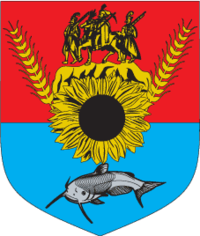 МІСТОБУДІВНІ УМОВИТА ОБМЕЖЕННЯзабудови земельної ділянкиЛуганська область,смт Новоайдар, вул.Незалежності, 9. (адреса або місце розташування земельної ділянки, кадастровий №)смт Новоайдар, 20192.Загальні дані:1.Назва об’єкта будівництваРеконструкція магазину продовольчих товарів «Мікс» по вул.Незалежності, 9   в смт Новоайдар, Новоайдарського р-ну, Луганської області.2.Інформація про замовникаСамойлова Валентина Жовтневна, 3.Наміри забудови Реконструкція магазину продовольчих товарів «Мікс» по вул.Незалежності, 9   в смт Новоайдар, Новоайдарського р-ну, Луганської області.4.Адреса будівництва або місце розташування об’єкта  смт Новоайдар, вул.Незалежності, 9 .5.Документ, що підтверджує право власності або користування земельною ділянкоюДоговір оренди земельної ділянки.6.Площа земельної ділянки 0,0432га.7.Цільове призначення земельної ділянки – здійснення підприємницької діяльності8.Посилання на містобудівну документацію; генеральний план населеного пункту, план зонування, детальний план території та рішення про їх затвердження (у разі наявності)Генеральний план смт Новоайдар, затверджений Рішенням №39 від 20.03.1996р виконавчого комітету Новоайдарської селищної Ради народних депутатів.9.Функціональне призначення земельної ділянкиздійснення підприємницької діяльності10.Основні техніко-економічні показники об’єкта будівництваПлоща земельної ділянки 				– 0,0432га,Площа забудови 						– 252,4 м.кв.,Поверховість 						– 1 + мансарда,Умовна висота будівлі 				– 8,51 м.Загальна площа проектованої будівлі 		– 317,2 м.кв.Площа мансардного поверху 			– 110,0 м.кв.Висота поверху 						– 4 м.Будівельний об’єм 					– 2134,3 м.куб. Містобудівні умови та обмеження:1.Гранічнодопустима висота будівель 12 м.2.Максимально допустимий відсоток забудови земельної ділянки згідно відповідних ДБН3.Максимально допустима щільність населення (для житлової забудови) не має4.Відстані від об’єкта, який проектується, до меж червоних ліній та ліній регулювання забудови  в межах існуючого майданчика. 3.5.Планувальні обмеження (зони охорони пам’яток культурної спадщини, зони охоронюваного ландшафту, межі історичних ореалів, прибережні захисні смуги, санітарно-захисні та інші охоронювані зони) згідно вимог ДБН Б.2.2-12.2018 «Планування та забудова територій».6. Мінімально допустимі відстані від об’єктів, які проектуються, до існуючих будинків та споруд згідно вимог ДБН Б.2.2-12.2018 «Планування та забудова територій», ,ДБН В.2.5-20-2001 «Газопостачання», ДБН В.1.7-2002 «Пожежна безпека об’єктів будівництва», «Державних санітарних правил планування та забудови населених пунктів».7.Охоронювані зони інженерних комунікаційОхоронні зони мереж (обмеження в обсязі, передбаченому  ДБН Б.2.2-12.2018 «Планування та забудова територій»),8.Вимоги до необхідності проведення інженерних вишукувань згідно з державними будівельними нормами ДБН А.2.1-1-2008 «Інженерні вишукування для будівництва»:  технічний звіт про стан існуючих споруд, виконавча зйомка - після завершення будівництва.9.Вимоги щодо благоустрою (в тому числі щодо відновлення благоустрою) згідно генерального плану .10.Забезпечення умов транспортно-пішоходного зв’язку згідно генерального плану.11.Вимоги щодо забезпечення необхідною кількістю місць зберігання автотранспорту згідно вимог ДБН Б.2.2-12.2018 «Планування та забудова територій»,12.Вимоги щодо охорони культурної спадщини відсутні.Начальник відділу містобудування, архітектури, ЖКГ  та будівництва, головний архітектор району                  ____________________Л.І.Козак Реєстраційний № _1__ від «_02_»_01_2019р.              